Step 1: Seek your Patient’s Participation2Summarize the issue1,2Let them know there are different options1,2Discuss the importance of participation1,2Consider including caregivers/ family2Step 2: Help your Patient Explore and Compare Treatment Options2Check current knowledge1,2List options1,2Describe options clearly1,2Use decision tools1,2, when available2Summarize1,2 and check for understanding (teach back)2Step 3: Assess your Patient’s Values and Preferences2Encourage thinking about what is most important1,2Elicit a preference1Open ended questions2Active listening2Empathy2Acknowledge their values and preferences2 Step 4: Reach a Decision with your Patient2Ask if they are ready to decide1,2Ask if they need more time or more information1,2Confirm the decision2Schedule necessary follow up2Step 5: Evaluate your Patient’s Decision2Consider how well the treatment is implemented2Assist the patient with overcoming barriers to following their treatment decision2Revisit the decision to discuss other possible decisions2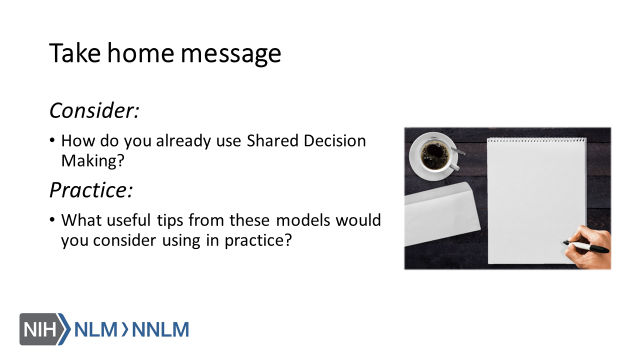 ReferencesElywn,G., Frosch, D., Thomson, R., Joseph-Williams, N., Lloyd, A., Kinnersley, P.,… Barry, M. (2012). Shared Decision Making: A Model for Clinical Practice, Journal of General Internal Medicine, 27(10), 1361-1367. Agency for Healthcare Research and Quality (2018). The SHARE Approach. Retrieved from URL to Source